EXPERIENCE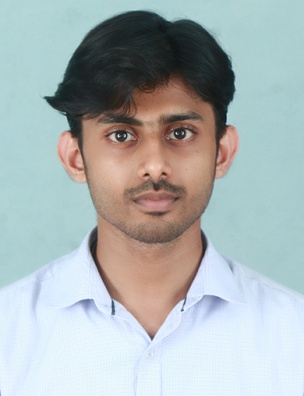 MEP Engineer (Design),Airframe Aerodesigns Pvt Ltd, Cochin                   (2016 June – June 2017).Projects Done HVAC design and drafting for residential building (G+2). Plumbing design for residential building.(G+2)Heat load calculation and duct sizing for a hospital in Hyderabad. Prepared isometric drawings (chilled water lines) for Dubai Trade Centre District Cooling system. ESP calculation for a Labour Accommodation (G+4+R) in Dubai Investment Park. Done Stress analysis for chilled water and firefighting lines for Marsa Al Seef, Dubai. Done Stress analysis for buried chilled water lines for Jumeirah Village Circle and Jumeirah Village Triangle, Dubai. Mechanical Engineer Trainee At Diwan Al Emara Doha, Qatar. (Dec 2015-March 2016) Projects Done Private residence (YOUSAF KAMAL VILLA) in Doha using VRF (variable refrigerant flow). HVAC design of a palace (SHEIKH MOHAMED BIN FAISAL AL THANI) in Garrafa, Doha using roof top packaged units. Duct sizing and ducting layout of mosque in Doha. Prepared equipment schedule for private villa.Hvac Trainee At Taiba Engineering Consultants. (Aug 2015-Oct 2015)Undergone 3 months training in HVAC and Firefighting, Designing and Drafting. HVAC design and shop drawing for an Apartment in Kochi (G+11). OTHER WORKS Done electrical design calculation work for Atelier Ten Environmental Design consultants,Doha.Heat load calculations using HAP software and by manual methods for YOUSAF KAMAL VILLA, SHEIKH MOHAMED PALACE etc. Car parking ventilation for SHEIKH MOHAMED PALACE. FM200 calculation for firefighting. Stairwell pressurization calculation for SERVICE APARTMENT (2B+G+52FLOOR).EDUCATIONB.TECH in Mechanical Engineering from M.G University with 7.26 CGPA (AUG2011-JULY 2015) 12th from Jawahar Navodaya Vidyalaya Idukki with 86%. 10th from Jawahar Navodaya Vidyalaya Idukki with 92%. PROFESSIONAL STRENGTH Capable of planning HVAC & Plumbing system design and can also be part of project implementation. Preparation and submittal of shop drawings (Auto Cad) and participate actively in the design and estimation of projects. Preparation and submittal of shop drawings (Auto Cad) and participate actively in the design and estimation of projects. Excellent command over Duct Designing methods and Heat Load Calculation(Manually by E-20 & General) and by software program – HAP(Hourly Analysis Program).Highly motivated and hardworking with the ability to work efficiently in a team as well as independently. Ability to communicate with others and to assimilate and understand information, in a manner consistent with the essential job functions. DECLARATIONI hereby declare that all the information provided are true to best of my knowledge and belief.